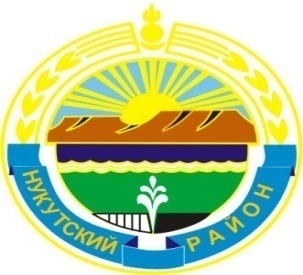 МУНИЦИПАЛЬНОЕ  ОБРАЗОВАНИЕ «НУКУТСКИЙ  РАЙОН»АДМИНИСТРАЦИЯМУНИЦИПАЛЬНОГО ОБРАЗОВАНИЯ «НУКУТСКИЙ РАЙОН»ПОСТАНОВЛЕНИЕот 26 мая  2014 года		                         № 268    		                  п. НовонукутскийОб утверждении Порядка проведения оценки последствий принятия решения о реорганизации или ликвидации муниципального образовательного учреждения, включая критерии этой оценки (по типам данных образовательных учреждений)        В соответствии с частью 14 статьи 22 Федерального закона от 29 декабря 2012 года № 273-ФЗ «Об образовании в Российской Федерации», руководствуясь ст. 35 Устава муниципального образования «Нукутский район», АдминистрацияПОСТАНОВЛЯЕТ:Утвердить прилагаемый Порядок проведения оценки последствий принятия решения о реорганизации или ликвидации муниципального образовательного учреждения, включая критерии этой оценки (по типам данных образовательных учреждений) (Приложение № 1).Опубликовать данное постановление в печатном издании «Официальный курьер» и разместить на официальных сайтах муниципального образования «Нукутский район» и  Управления образования администрации МО «Нукутский район».Контроль за исполнением данного постановления возложить на заместителя мэра муниципального образования «Нукутский район»  по социальным вопросам М.П. Хойлову.Мэр                                                                                             С.Г. ГомбоевПриложение № 1к постановлению АдминистрацииМО «Нукутский район»от 26.05.2014 г. № 268Порядок проведения оценки последствий принятия решения о реорганизации или ликвидации муниципального образовательного учреждения, включая критерии этой оценки (по типам данных образовательных учреждений)Общие положенияНастоящий Порядок проведения оценки последствий принятия решения о реорганизации или ликвидации муниципального образовательного учреждения, находящегося в ведении муниципального образования «Нукутский район», включая критерии этой оценки (по типам данных образовательных учреждений) (далее - Порядок) определяет процедуру проведения оценки последствий принятия решения о реорганизации или ликвидации  образовательного учреждения, находящейся в ведении муниципального образования «Нукутский район» (далее - образовательное учреждение), включая критерии этой оценки (по типам данных образовательных учреждений).Проведение оценки последствий принятия решения о реорганизации или ликвидации образовательного учреждения осуществляется в целях обеспечения государственных гарантий прав и свобод человека в сфере образования и созданием условий для реализации права на образование.3.  Оценка последствий принятия решения о реорганизации или ликвидации образовательного учреждения осуществляется в зависимости от типа образовательного учреждения по следующим критериям:- оценка демографической ситуации,- оценка качества осуществляемой деятельности,-оценка уровня материально-технического муниципального образовательного учреждения;- оценка кадрового обеспечения образовательного учреждения;-оценка соблюдения образовательного учреждения установленных действующим законодательством требований и норм.4. Принятие решения о реорганизации или ликвидации муниципального общеобразовательного учреждения, расположенного в сельском поселении, не допускается без учета мнения жителей данного сельского поселения.2. Порядок создания и работы комиссиипо оценке последствий принятия решения о реорганизацииили ликвидации образовательного учрежденияПроведение оценки последствий принятия решения о реорганизации или ликвидации образовательного учреждения осуществляется комиссией, создаваемой органом местного самоуправления, осуществляющим функции и полномочия учредителя муниципального образовательного учреждения, при принятии решения о реорганизации или ликвидации муниципального образовательного учреждения (далее - комиссия).Состав комиссии утверждается правовым актом Администрации муниципального образования «Нукутский район», осуществляющим функции и полномочия учредителя муниципального образовательного учреждения.В состав муниципальной комиссии включаются представители уполномоченного органа местного самоуправления, а также иных органов местного самоуправления (по согласованию).В своей деятельности комиссия руководствуются принципами законности, равноправия всех ее членов и гласности. Работа в комиссии осуществляется на безвозмездной основе.Комиссию возглавляет председатель комиссии. В отсутствие председателя его функции исполняет заместитель председателя комиссии.Заседания комиссии проводятся по мере поступления документов, указанных в пункте 7 настоящего Порядка. Оценка последствий принятия решения о реорганизации или ликвидации муниципального образовательного учреждения проводится по предложению учредителя на основании следующих документов:- общие сведения о реорганизуемом образовательном учреждении (полное и (в случае, если имеется) сокращенное наименование, место нахождения, почтовый адрес, сведения о руководителе образовательного учреждения, реквизиты акта о создании образовательного учреждении, перечень филиалов и представительств образовательного учреждения);- пояснительная записка о необходимости и целесообразности реорганизации образовательного учреждения;- сведения об одобрении реорганизации существующего образовательного учреждения высшим коллегиальным органом этой организации;-  финансово-экономическое обоснование намеченных изменений;- оценка социально-экономических последствий реорганизации (ликвидации) образовательной организации;- предмет, цели и виды деятельности реорганизованного образовательного учреждения, определенные в соответствии с действующим законодательством;- оценка доступности предоставления услуг населению реорганизованного образовательного учреждения, описание ожидаемого качества выполняемых работ и оказываемых услуг;- информация о возможности перевода обучающихся реорганизуемого или ликвидируемого образовательного учреждения в другие образовательные учреждения;- информация о предполагаемой штатной численности работников реорганизованного образовательного учреждения;- информация о возможности трудоустройства работников, высвобождаемых в результате реорганизации (ликвидации) образовательного учреждения.8.    Документы, подтверждающие сведения, должны быть представлены в виде отдельных приложений.Порядок подготовки комиссией заключений1.   По результатам рассмотрения представленных комиссией документов комиссия принимает решение.Решение комиссии оформляется заключением комиссии (положительным или отрицательным).2.   Комиссия должна вынести решение в течение 30 календарных дней со дня регистрации предложения учредителя, указанного в части 7 настоящего Порядка. В случаях направления запросов или привлечения экспертов или специалистов в различных областях деятельности председатель комиссии вправе продлить срок подготовки заключения, но не более чем на 30 календарных дней.3.   Секретарь комиссии в течение двух рабочих дней со дня поступления к нему документов, указанных в пункте 7 настоящего Порядка, доводит их до сведения председателя комиссии, который в тот же день определяет дату, время и место проведения заседания комиссии с учетом срока, указанного в пункте 6 данного раздела. Заседание комиссии при этом должно быть проведено не позднее, чем через 10 рабочих дней со дня поступления к секретарю указанного заявления и документов.4.      В срок не менее 2 рабочих дней до дня проведения заседания комиссии секретарь комиссии доводит информацию о дате, времени и месте проведения заседания комиссии до всех ее членов.5.   Заседание комиссии является правомочным, если на нем присутствует не менее половины от общего числа ее членов.6.  При проведении оценки последствий принятия решения о реорганизации или ликвидации образовательного учреждения комиссия при необходимости может привлекать к работе комиссии представителей сторонних организаций, в том числе экспертных.7.     Решения комиссии принимаются простым большинством голосов присутствующих на заседании членов комиссии. Голосования проводятся в  открытом режиме. В случае равенства голосов принимается то решение, за которое проголосовал председательствующий на заседании комиссии.8.       Решения комиссии оформляются протоколами, которые в течение 3 рабочих дней со дня заседания комиссии подписываются председателем комиссии, секретарем комиссии.9.   Протокол заседания комиссии, на котором было принято решение об оценке последствий принятия решения о реорганизации или ликвидации образовательного учреждения, должен содержать заключение об этой оценке с выводом о целесообразности (положительное заключение) либо нецелесообразности (отрицательное заключение) принятия соответствующего решения.10.   Копии протокола доводятся секретарём комиссии до всех ее членов в течение 5 рабочих дней со дня его подписания.